'S ACADEMY, Class : Nursery			Holiday Homework 2015-2016 	         	         Subject : HindiName : ……………………………………………....…  Roll No……..    Adm. No......................  Date:...................																	¥																						[P.T.O.][PAGE - 2]							r												¥	[Contd......][PAGE - 3]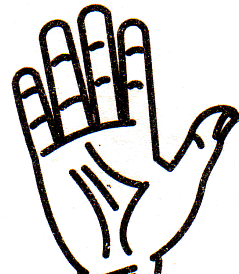 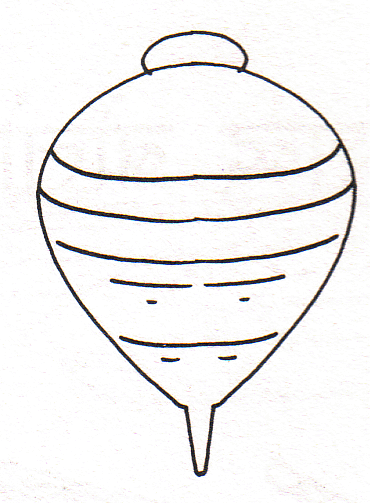 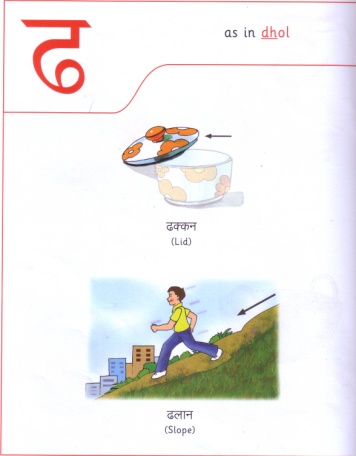 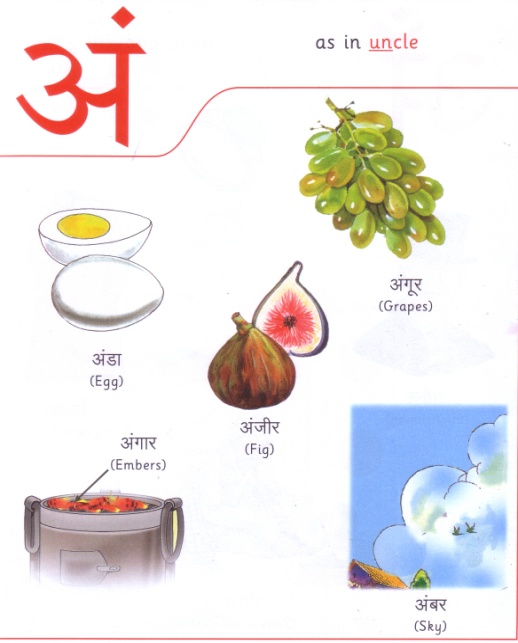 	ƒ	ˆ	ƒƒ				ƒ„	ƒ‰	…					‹	ƒ†					„Œ